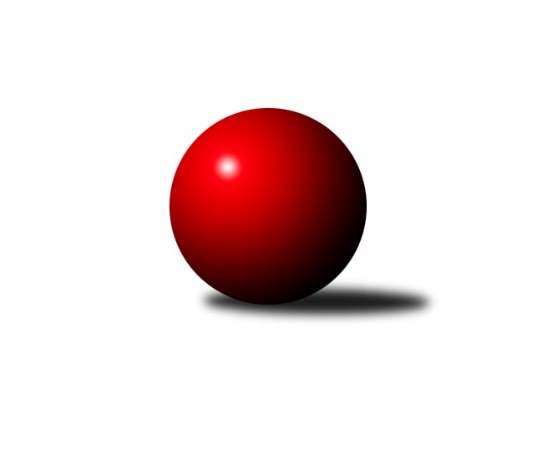 Č.13Ročník 2023/2024	1.12.2023Nejlepšího výkonu v tomto kole: 3409 dosáhlo družstvo: TJ Sokol Brno IVJihomoravská divize 2023/2024Výsledky 13. kolaSouhrnný přehled výsledků:KC Zlín B	- TJ Sokol Brno IV	3:5	3342:3409	12.0:12.0	1.12.TJ Sokol Šanov B	- KK Slovan Rosice B	2:6	3219:3227	11.5:12.5	1.12.KK Vyškov C	- TJ Jiskra Otrokovice	2:6	3258:3326	9.0:15.0	1.12.TJ Lokomotiva Valtice  	- TJ Sokol Mistřín B	8:0	3177:2858	19.5:4.5	1.12.TJ Sokol Husovice C	- SK Podlužan Prušánky B	8:0	3239:3078	14.0:10.0	1.12.KK Kroměříž	- TJ Gumárny Zubří	0:8	3257:3370	9.0:15.0	1.12.KK Orel Ivančice	- SK Kuželky Dubňany 	6:2	3135:3073	15.0:9.0	1.12.Tabulka družstev:	1.	TJ Lokomotiva Valtice 	13	9	0	4	60.0 : 44.0 	162.5 : 149.5 	 3241	18	2.	KK Orel Ivančice	13	8	0	5	56.0 : 48.0 	160.0 : 152.0 	 3245	16	3.	TJ Sokol Mistřín B	13	7	1	5	54.0 : 50.0 	162.5 : 149.5 	 3212	15	4.	TJ Sokol Brno IV	13	7	1	5	51.5 : 52.5 	158.5 : 153.5 	 3309	15	5.	SK Kuželky Dubňany	13	7	0	6	56.0 : 48.0 	166.5 : 145.5 	 3279	14	6.	KK Vyškov C	13	7	0	6	55.0 : 49.0 	163.0 : 149.0 	 3248	14	7.	TJ Jiskra Otrokovice	13	6	2	5	51.0 : 53.0 	157.5 : 154.5 	 3239	14	8.	SK Podlužan Prušánky B	13	6	1	6	54.0 : 50.0 	147.5 : 164.5 	 3238	13	9.	TJ Sokol Šanov B	13	6	1	6	52.0 : 52.0 	153.0 : 159.0 	 3248	13	10.	TJ Gumárny Zubří	13	5	2	6	58.0 : 46.0 	163.0 : 149.0 	 3245	12	11.	KC Zlín B	13	5	1	7	48.0 : 56.0 	145.5 : 166.5 	 3205	11	12.	KK Slovan Rosice B	13	4	2	7	49.0 : 55.0 	153.0 : 159.0 	 3216	10	13.	KK Kroměříž	13	4	1	8	37.0 : 67.0 	146.5 : 165.5 	 3230	9	14.	TJ Sokol Husovice C	13	4	0	9	46.5 : 57.5 	145.0 : 167.0 	 3184	8Podrobné výsledky kola:	 KC Zlín B	3342	3:5	3409	TJ Sokol Brno IV	Pavel Kubálek	135 	 150 	 159 	127	571 	 3:1 	 565 	 131	142 	 144	148	Radoslav Rozsíval	Martina Zimáková	146 	 144 	 141 	132	563 	 3:1 	 550 	 144	128 	 137	141	Miroslav Vítek	Zdeněk Šeděnka	123 	 126 	 124 	162	535 	 1:3 	 582 	 140	140 	 170	132	Lukáš Chadim	Tomáš Matlach	139 	 149 	 159 	122	569 	 3:1 	 547 	 121	145 	 144	137	Pavel Husar	Zdeněk Bachňák	131 	 135 	 144 	139	549 	 1:3 	 570 	 156	142 	 146	126	Radim Máca	Petr Polepil	151 	 135 	 124 	145	555 	 1:3 	 595 	 143	145 	 153	154	Marek Rozsívalrozhodčí: Zdeněk BachňákNejlepší výkon utkání: 595 - Marek Rozsíval	 TJ Sokol Šanov B	3219	2:6	3227	KK Slovan Rosice B	Petr Bakaj ml.	162 	 125 	 144 	127	558 	 4:0 	 490 	 121	110 	 133	126	Jaroslav Smrž	Petr Blecha	114 	 117 	 138 	150	519 	 1:3 	 576 	 150	137 	 150	139	Petr Streubel	Kristýna Blechová	136 	 151 	 144 	121	552 	 1:3 	 566 	 144	125 	 162	135	Miroslav Ptáček	Ivana Blechová	149 	 127 	 136 	145	557 	 3:1 	 492 	 135	128 	 127	102	Kristýna Klištincová	Petr Bakaj	136 	 124 	 115 	126	501 	 1:3 	 555 	 137	113 	 149	156	Michal Klvaňa	Aleš Procházka	119 	 152 	 121 	140	532 	 1.5:2.5 	 548 	 134	152 	 109	153	Šárka Palkovározhodčí:  Vedoucí družstevNejlepší výkon utkání: 576 - Petr Streubel	 KK Vyškov C	3258	2:6	3326	TJ Jiskra Otrokovice	Jana Kurialová	165 	 138 	 144 	139	586 	 3:1 	 573 	 151	135 	 150	137	Petr Jonášek	Břetislav Láník	140 	 127 	 123 	143	533 	 0:4 	 605 	 156	142 	 161	146	Michael Divílek ml.	Jaroslav Zahrádka	133 	 145 	 126 	135	539 	 1:3 	 534 	 142	118 	 127	147	Zdeněk Drlík	Robert Mondřík	139 	 138 	 122 	134	533 	 1:3 	 547 	 134	143 	 126	144	Barbora Pekárková ml.	Milan Svačina	139 	 143 	 121 	137	540 	 4:0 	 465 	 132	112 	 109	112	Michael Divílek st.	Petr Matuška	139 	 138 	 121 	129	527 	 0:4 	 602 	 157	145 	 153	147	Jiří Gachrozhodčí: Břetislav LáníkNejlepší výkon utkání: 605 - Michael Divílek ml.	 TJ Lokomotiva Valtice  	3177	8:0	2858	TJ Sokol Mistřín B	Roman Mlynarik	130 	 129 	 129 	150	538 	 3:1 	 500 	 138	111 	 113	138	Milan Peťovský	Josef Vařák	138 	 154 	 145 	141	578 	 3.5:0.5 	 529 	 136	121 	 131	141	Dušan Ryba	Marta Volfová	135 	 111 	 144 	126	516 	 3:1 	 492 	 132	131 	 110	119	Luděk Svozil	František Herůfek ml.	129 	 131 	 120 	130	510 	 2.5:1.5 	 514 	 121	127 	 136	130	Drahomír Urc	Robert Herůfek	131 	 138 	 134 	127	530 	 4:0 	 477 	 127	119 	 120	111	Jaroslav Polášek *1	Jan Herzán	128 	 114 	 133 	130	505 	 3.5:0.5 	 346 	 128	107 	 111	0	Michaela Varmužová *2rozhodčí:  Vedoucí družstevstřídání: *1 od 61. hodu Petr Khol, *2 po 89. hodu nikdo nevystřídalNejlepší výkon utkání: 578 - Josef Vařák	 TJ Sokol Husovice C	3239	8:0	3078	SK Podlužan Prušánky B	Lukáš Lehocký	147 	 157 	 138 	122	564 	 2:2 	 531 	 138	126 	 140	127	Josef Toman	Jiří Rauschgold	135 	 144 	 139 	150	568 	 3:1 	 511 	 136	124 	 127	124	Michal Tušl	Jan Veselovský *1	118 	 121 	 144 	113	496 	 2:2 	 479 	 130	131 	 114	104	Michal Teraz	Martin Gabrhel *2	118 	 123 	 145 	151	537 	 3:1 	 513 	 114	133 	 122	144	Sára Zálešáková	Radim Kozumplík	130 	 149 	 139 	124	542 	 2:2 	 530 	 132	140 	 130	128	Jakub Toman	Igor Sedlák	125 	 147 	 133 	127	532 	 2:2 	 514 	 127	134 	 123	130	Aleš Zálešákrozhodčí:  Vedoucí družstevstřídání: *1 od 39. hodu Petr Chovanec, *2 od 61. hodu Radim HerůfekNejlepší výkon utkání: 568 - Jiří Rauschgold	 KK Kroměříž	3257	0:8	3370	TJ Gumárny Zubří	Petr Kuběna	127 	 135 	 127 	117	506 	 0:4 	 555 	 139	141 	 137	138	Miroslav Macháček	Radek Ingr	124 	 127 	 126 	160	537 	 1:3 	 559 	 144	133 	 158	124	Ludmila Satinská	Petr Boček	133 	 139 	 121 	136	529 	 2:2 	 541 	 127	133 	 126	155	Martin Štěpánek	Jaroslav Pavlík	137 	 139 	 144 	143	563 	 2:2 	 566 	 146	129 	 142	149	Jiří Satinský	Daniel Mach	138 	 127 	 152 	148	565 	 2:2 	 574 	 150	125 	 157	142	Radek Vetyška	Jiří Tesař	135 	 131 	 159 	132	557 	 2:2 	 575 	 134	148 	 154	139	Lucie Šťastnározhodčí: Pavel VyskočilNejlepší výkon utkání: 575 - Lucie Šťastná	 KK Orel Ivančice	3135	6:2	3073	SK Kuželky Dubňany 	Jiří Zemek	149 	 127 	 121 	122	519 	 3:1 	 488 	 123	120 	 126	119	Zdeněk Jurkovič	Vojtěch Šmarda	135 	 128 	 141 	122	526 	 3:1 	 505 	 143	120 	 131	111	Zdeněk Kratochvíla	Adam Eliáš	122 	 122 	 109 	127	480 	 1:3 	 533 	 138	144 	 127	124	Alžběta Harcová	Martin Bublák	126 	 153 	 143 	146	568 	 4:0 	 503 	 117	128 	 133	125	Antonín Kratochvíla *1	Jan Svoboda	130 	 137 	 164 	130	561 	 2:2 	 525 	 139	148 	 126	112	Marek Dostál	Jaromír Klika	128 	 115 	 124 	114	481 	 2:2 	 519 	 127	133 	 118	141	Vít Svobodarozhodčí: František Zemekstřídání: *1 od 61. hodu Patrik JurásekNejlepší výkon utkání: 568 - Martin BublákPořadí jednotlivců:	jméno hráče	družstvo	celkem	plné	dorážka	chyby	poměr kuž.	Maximum	1.	Petr Streubel 	KK Slovan Rosice B	587.47	386.6	200.9	4.7	6/8	(620)	2.	Martin Bublák 	KK Orel Ivančice	584.35	372.8	211.5	2.3	7/7	(621)	3.	Roman Mlynarik 	TJ Lokomotiva Valtice  	575.04	382.2	192.8	5.1	6/6	(621)	4.	Michael Divílek  ml.	TJ Jiskra Otrokovice	574.75	376.7	198.1	2.6	8/9	(605)	5.	Jiří Zemek 	KK Orel Ivančice	573.27	372.6	200.7	3.4	5/7	(614)	6.	Marek Rozsíval 	TJ Sokol Brno IV	572.31	370.3	202.0	1.7	7/7	(619)	7.	Antonín Kratochvíla 	SK Kuželky Dubňany 	569.79	375.6	194.2	5.8	4/6	(593)	8.	Dušan Ryba 	TJ Sokol Mistřín B	568.54	379.2	189.3	2.9	7/8	(601)	9.	Jiří Gach 	TJ Jiskra Otrokovice	563.38	381.9	181.5	5.4	8/9	(602)	10.	Aleš Procházka 	TJ Sokol Šanov B	562.45	371.7	190.8	3.2	7/7	(603)	11.	Radim Máca 	TJ Sokol Brno IV	561.93	371.7	190.3	4.3	7/7	(605)	12.	Daniel Mach 	KK Kroměříž	559.28	374.2	185.1	5.8	5/5	(595)	13.	Ludmila Satinská 	TJ Gumárny Zubří	556.27	375.2	181.1	4.2	8/8	(598)	14.	Michaela Varmužová 	TJ Sokol Mistřín B	555.83	375.7	180.2	5.6	6/8	(582)	15.	Jaroslav Polášek 	TJ Sokol Mistřín B	555.57	371.7	183.9	4.7	7/8	(585)	16.	Milan Svačina 	KK Vyškov C	555.08	371.5	183.6	5.2	8/8	(603)	17.	Vít Svoboda 	SK Kuželky Dubňany 	554.72	374.1	180.6	5.9	6/6	(610)	18.	Marek Dostál 	SK Kuželky Dubňany 	553.24	363.4	189.8	4.5	5/6	(601)	19.	Radek Horák 	TJ Sokol Mistřín B	552.74	364.6	188.1	3.8	7/8	(595)	20.	Miroslav Vítek 	TJ Sokol Brno IV	552.64	370.6	182.0	9.0	7/7	(568)	21.	Josef Toman 	SK Podlužan Prušánky B	552.23	374.8	177.5	6.3	7/8	(574)	22.	Michal Klvaňa 	KK Slovan Rosice B	551.92	371.0	180.9	6.0	8/8	(572)	23.	Roman Janás 	SK Kuželky Dubňany 	551.57	374.8	176.8	4.5	4/6	(586)	24.	Barbora Pekárková  ml.	TJ Jiskra Otrokovice	551.51	368.5	183.0	6.2	7/9	(579)	25.	Pavel Petrů 	TJ Sokol Šanov B	551.36	366.8	184.6	5.9	7/7	(602)	26.	Zdeněk Bachňák 	KC Zlín B	551.25	381.5	169.8	6.5	5/7	(572)	27.	Šárka Palková 	KK Slovan Rosice B	551.12	365.9	185.2	5.6	7/8	(590)	28.	Igor Sedlák 	TJ Sokol Husovice C	550.90	374.5	176.4	7.1	6/7	(600)	29.	Pavel Husar 	TJ Sokol Brno IV	550.53	370.5	180.0	6.1	6/7	(592)	30.	Lukáš Chadim 	TJ Sokol Brno IV	550.17	374.1	176.1	7.2	7/7	(582)	31.	Jana Kurialová 	KK Vyškov C	550.14	362.3	187.9	7.1	7/8	(586)	32.	Pavel Kubálek 	KC Zlín B	549.51	363.7	185.8	4.7	7/7	(595)	33.	František Herůfek  ml.	TJ Lokomotiva Valtice  	548.81	371.9	176.9	5.8	6/6	(584)	34.	Aleš Zálešák 	SK Podlužan Prušánky B	548.67	372.6	176.1	5.8	6/8	(593)	35.	Martina Zimáková 	KC Zlín B	547.57	371.7	175.9	4.1	7/7	(579)	36.	Radek Ingr 	KK Kroměříž	546.78	372.8	174.0	6.7	5/5	(580)	37.	Jiří Tesař 	KK Kroměříž	545.85	377.0	168.9	5.5	5/5	(601)	38.	Jaroslav Zahrádka 	KK Vyškov C	545.83	364.4	181.4	7.7	6/8	(574)	39.	Jiří Satinský 	TJ Gumárny Zubří	544.60	370.1	174.5	7.5	8/8	(569)	40.	Jan Svoboda 	KK Orel Ivančice	544.07	364.3	179.8	4.4	7/7	(571)	41.	Miloslav Krejčí 	KK Vyškov C	543.11	364.9	178.2	5.9	7/8	(584)	42.	Kristýna Blechová 	TJ Sokol Šanov B	542.90	365.0	177.9	5.4	7/7	(599)	43.	Marta Volfová 	TJ Lokomotiva Valtice  	542.83	365.8	177.0	6.6	6/6	(557)	44.	Alžběta Harcová 	SK Kuželky Dubňany 	542.78	366.3	176.4	9.6	6/6	(607)	45.	Martin Štěpánek 	TJ Gumárny Zubří	542.33	368.5	173.8	5.7	8/8	(600)	46.	Jakub Toman 	SK Podlužan Prušánky B	541.90	366.5	175.4	6.7	8/8	(578)	47.	Adam Eliáš 	KK Orel Ivančice	540.13	371.9	168.2	8.1	5/7	(569)	48.	Tomáš Peřina 	TJ Sokol Husovice C	538.83	369.7	169.1	6.0	5/7	(575)	49.	Petr Boček 	KK Kroměříž	537.00	372.2	164.9	8.9	5/5	(566)	50.	Josef Vařák 	TJ Lokomotiva Valtice  	536.88	360.9	176.0	7.2	4/6	(578)	51.	Petr Jonášek 	TJ Jiskra Otrokovice	536.28	372.0	164.3	7.7	8/9	(573)	52.	Sára Zálešáková 	SK Podlužan Prušánky B	535.57	367.3	168.3	6.2	7/8	(595)	53.	Zdeněk Jurkovič 	SK Kuželky Dubňany 	535.54	361.7	173.8	7.1	6/6	(571)	54.	Petr Chovanec 	TJ Sokol Husovice C	535.06	360.3	174.7	6.8	6/7	(586)	55.	Ivana Blechová 	TJ Sokol Šanov B	534.86	362.9	171.9	6.8	7/7	(580)	56.	Ota Adámek 	TJ Gumárny Zubří	534.58	363.1	171.5	8.3	6/8	(568)	57.	Radoslav Rozsíval 	TJ Sokol Brno IV	533.20	362.8	170.4	6.9	5/7	(565)	58.	Michal Tušl 	SK Podlužan Prušánky B	532.83	364.3	168.6	7.7	8/8	(608)	59.	Radim Kozumplík 	TJ Sokol Husovice C	532.47	361.5	171.0	6.6	6/7	(606)	60.	Tomáš Matlach 	KC Zlín B	532.43	359.1	173.4	8.5	6/7	(569)	61.	Marian Bureš 	TJ Sokol Šanov B	531.81	360.6	171.2	9.3	6/7	(588)	62.	Petr Polepil 	KC Zlín B	531.57	358.8	172.7	7.2	6/7	(578)	63.	Zbyněk Škoda 	TJ Lokomotiva Valtice  	528.92	365.9	163.0	8.9	4/6	(557)	64.	Vojtěch Šmarda 	KK Orel Ivančice	528.43	356.0	172.5	6.2	6/7	(559)	65.	Zdeněk Drlík 	TJ Jiskra Otrokovice	527.96	356.8	171.2	8.0	6/9	(549)	66.	Petr Bakaj 	TJ Sokol Šanov B	524.87	357.5	167.4	6.8	6/7	(568)	67.	Lukáš Lehocký 	TJ Sokol Husovice C	524.23	357.1	167.1	9.9	7/7	(564)	68.	Břetislav Láník 	KK Vyškov C	524.00	357.5	166.5	7.7	7/8	(587)	69.	Miroslav Polášek 	KC Zlín B	518.17	359.0	159.2	7.8	6/7	(556)	70.	Roman Krůza 	TJ Lokomotiva Valtice  	517.61	360.7	156.9	8.5	6/6	(562)	71.	Jaroslav Pavlík 	KK Kroměříž	516.68	349.6	167.1	6.7	5/5	(563)	72.	Kristýna Klištincová 	KK Slovan Rosice B	507.79	355.9	151.9	12.4	7/8	(581)	73.	Jaromír Klika 	KK Orel Ivančice	505.78	350.4	155.4	8.8	7/7	(538)	74.	Michael Divílek  st.	TJ Jiskra Otrokovice	499.86	354.8	145.0	13.1	7/9	(573)	75.	Jaroslav Smrž 	KK Slovan Rosice B	494.10	354.2	139.9	14.5	7/8	(565)		Radek Vrška 	TJ Sokol Šanov B	591.00	407.0	184.0	9.0	1/7	(591)		Pavel Flamík 	SK Podlužan Prušánky B	583.00	383.0	200.0	6.0	1/8	(583)		Václav Kratochvíla 	SK Kuželky Dubňany 	575.00	403.0	172.0	6.0	1/6	(575)		Martin Gabrhel 	TJ Sokol Husovice C	568.00	377.5	190.5	6.5	2/7	(571)		Štěpánka Vytisková 	SK Podlužan Prušánky B	564.52	375.9	188.6	3.0	5/8	(606)		Robert Pacal 	TJ Sokol Husovice C	563.00	371.0	192.0	2.0	1/7	(563)		Miroslav Ptáček 	KK Slovan Rosice B	562.24	387.8	174.5	7.6	5/8	(578)		Kamil Bednář 	KK Vyškov C	560.50	392.5	168.0	5.5	2/8	(576)		Lucie Šťastná 	TJ Gumárny Zubří	559.67	367.3	192.3	4.5	4/8	(579)		Tereza Divílková 	TJ Jiskra Otrokovice	556.50	357.5	199.0	4.5	2/9	(565)		Robert Mondřík 	KK Vyškov C	555.53	371.7	183.9	5.4	5/8	(604)		Filip Mlčoch 	KC Zlín B	553.00	383.0	170.0	10.0	1/7	(553)		Josef Černý 	SK Kuželky Dubňany 	550.58	373.5	177.1	4.6	3/6	(576)		Pavel Struhař 	KC Zlín B	548.00	372.0	176.0	7.0	1/7	(548)		Jaroslav Trochta 	KC Zlín B	547.50	366.0	181.5	4.8	2/7	(553)		Robert Herůfek 	TJ Lokomotiva Valtice  	546.13	373.3	172.8	8.2	3/6	(554)		Lenka Haboňová 	KK Kroměříž	542.67	367.5	175.2	5.8	3/5	(559)		Rostislav Rybárský 	SK Kuželky Dubňany 	541.00	362.0	179.0	4.0	1/6	(541)		Miroslav Macháček 	TJ Gumárny Zubří	540.17	373.9	166.3	7.5	4/8	(555)		Petr Kesjár 	TJ Sokol Šanov B	539.00	370.5	168.5	2.5	2/7	(540)		Nela Vrbíková 	TJ Jiskra Otrokovice	538.00	342.0	196.0	5.0	1/9	(538)		Marek Škrabal 	TJ Sokol Husovice C	535.00	370.0	165.0	7.0	1/7	(551)		Ondřej Peterka 	KK Orel Ivančice	534.00	371.5	162.5	11.5	2/7	(540)		Luděk Svozil 	TJ Sokol Mistřín B	533.20	364.8	168.5	6.1	5/8	(562)		Kateřina Ondrouchová 	TJ Jiskra Otrokovice	533.00	348.0	185.0	6.0	1/9	(533)		Karel Plaga 	KK Slovan Rosice B	532.80	357.3	175.5	7.4	5/8	(568)		Petr Bakaj  ml.	TJ Sokol Šanov B	532.67	373.7	159.0	5.3	1/7	(558)		Tomáš Stodůlka 	TJ Gumárny Zubří	531.55	362.1	169.5	7.6	5/8	(564)		Radek Vetyška 	TJ Gumárny Zubří	529.67	362.7	166.9	8.7	5/8	(574)		Jan Veselovský 	TJ Sokol Husovice C	529.25	362.3	167.0	10.8	2/7	(544)		Roman Rychtárik 	KK Slovan Rosice B	529.00	371.0	158.0	12.0	1/8	(529)		Michal Teraz 	SK Podlužan Prušánky B	528.96	370.7	158.2	9.7	5/8	(571)		Jiří Rauschgold 	TJ Sokol Husovice C	528.75	359.0	169.8	7.6	4/7	(568)		Vladimír Crhonek 	KK Vyškov C	527.30	362.0	165.4	11.4	5/8	(571)		Pavel Jurásek 	TJ Jiskra Otrokovice	526.55	367.0	159.6	9.3	5/9	(597)		Ivan Januška 	TJ Sokol Šanov B	526.00	372.0	154.0	8.0	1/7	(526)		Václav Luža 	TJ Sokol Mistřín B	524.00	349.0	175.0	5.0	1/8	(524)		Petr Matuška 	KK Vyškov C	522.83	353.6	169.3	5.7	4/8	(566)		Zdeněk Šeděnka 	KC Zlín B	522.50	369.0	153.5	9.3	2/7	(535)		Drahomír Urc 	TJ Sokol Mistřín B	522.19	364.6	157.6	12.7	4/8	(538)		Martin Maša 	KK Orel Ivančice	522.00	357.0	165.0	7.0	1/7	(522)		Radim Herůfek 	TJ Sokol Husovice C	522.00	359.0	163.0	7.5	2/7	(529)		Petr Blecha 	TJ Sokol Šanov B	519.00	352.0	167.0	8.0	1/7	(519)		Stanislav Herka 	SK Kuželky Dubňany 	518.25	366.2	152.1	9.8	3/6	(572)		Petr Trusina 	TJ Sokol Brno IV	517.71	369.7	148.0	9.2	4/7	(552)		Martin Novotný 	KK Kroměříž	515.00	359.0	156.0	11.0	2/5	(527)		Milan Peťovský 	TJ Sokol Mistřín B	512.00	358.3	153.7	10.0	3/8	(529)		Petr Kuběna 	KK Kroměříž	507.22	348.4	158.8	11.0	3/5	(524)		Zdeněk Kratochvíla 	SK Kuželky Dubňany 	505.00	352.0	153.0	10.0	1/6	(505)		Jan Herzán 	TJ Lokomotiva Valtice  	505.00	360.0	145.0	8.0	1/6	(505)		Luboš Staněk 	KK Orel Ivančice	504.33	350.0	154.3	8.0	3/7	(525)		Adam Pavel Špaček 	TJ Sokol Mistřín B	504.20	357.9	146.3	12.4	5/8	(512)		František Zemek 	KK Orel Ivančice	504.00	354.0	150.0	15.0	1/7	(504)		Martin Sedlák 	TJ Sokol Husovice C	500.00	339.0	161.0	9.0	1/7	(500)		Petr Vrzalík 	KC Zlín B	487.00	336.0	151.0	13.0	1/7	(487)		Magda Winterová 	KK Slovan Rosice B	484.00	329.5	154.5	10.0	2/8	(503)		Stanislav Poledňák 	KK Kroměříž	463.00	334.0	129.0	18.0	1/5	(463)		Pavel Martinek 	TJ Sokol Šanov B	451.00	321.0	130.0	11.0	1/7	(451)Sportovně technické informace:Starty náhradníků:registrační číslo	jméno a příjmení 	datum startu 	družstvo	číslo startu7372	Jan Herzán	01.12.2023	TJ Lokomotiva Valtice  	2x19052	Petr Kuběna	01.12.2023	KK Kroměříž	5x7186	Zdeněk Kratochvíla	01.12.2023	SK Kuželky Dubňany 	1x26420	Petr Blecha	01.12.2023	TJ Sokol Šanov B	2x25312	Petr Bakaj ml.	01.12.2023	TJ Sokol Šanov B	3x20337	Petr Khol	01.12.2023	TJ Sokol Mistřín B	1x
Hráči dopsaní na soupisku:registrační číslo	jméno a příjmení 	datum startu 	družstvo	26691	Patrik Jurásek	01.12.2023	SK Kuželky Dubňany 	Program dalšího kola:14. kolo8.12.2023	pá	18:00	KK Slovan Rosice B - TJ Lokomotiva Valtice  	8.12.2023	pá	18:00	SK Podlužan Prušánky B - KC Zlín B	8.12.2023	pá	18:00	TJ Sokol Brno IV - KK Orel Ivančice	9.12.2023	so	9:30	TJ Jiskra Otrokovice - TJ Sokol Husovice C	9.12.2023	so	10:00	TJ Sokol Mistřín B - KK Kroměříž	9.12.2023	so	14:00	KK Vyškov C - TJ Sokol Šanov B	9.12.2023	so	17:00	TJ Gumárny Zubří - SK Kuželky Dubňany 	Nejlepší šestka kola - absolutněNejlepší šestka kola - absolutněNejlepší šestka kola - absolutněNejlepší šestka kola - absolutněNejlepší šestka kola - dle průměru kuželenNejlepší šestka kola - dle průměru kuželenNejlepší šestka kola - dle průměru kuželenNejlepší šestka kola - dle průměru kuželenNejlepší šestka kola - dle průměru kuželenPočetJménoNázev týmuVýkonPočetJménoNázev týmuPrůměr (%)Výkon6xMichael Divílek ml.Otrokovice6055xMichael Divílek ml.Otrokovice110.46051xJiří GachOtrokovice6021xJosef VařákValtice 110.285784xMarek RozsívalBrno IV5952xJiří GachOtrokovice109.856021xJana KurialováVyškov C5863xMarek RozsívalBrno IV108.875951xLukáš ChadimBrno IV5826xMartin BublákIvančice108.015681xJosef VařákValtice 5782xJana KurialováVyškov C106.93586